Publicado en Madrid el 29/07/2024 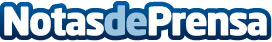 Globamatic protege recuerdos contra la degradación con su digitalización de cintas VHSGlobamatic se posiciona como líder en la digitalización de cintas VHS, debido a que es la única empresa del sector que ofrece la garantía de contar con dos laboratorios de alta tecnología ubicados en Valencia y Madrid, desde los cuales aseguran la preservación de valiosos recuerdos familiares y audiovisualesDatos de contacto:GlobamaticGlobamatic91 649 20 73Nota de prensa publicada en: https://www.notasdeprensa.es/globamatic-protege-recuerdos-contra-la Categorias: Nacional Imágen y sonido Madrid Entretenimiento http://www.notasdeprensa.es